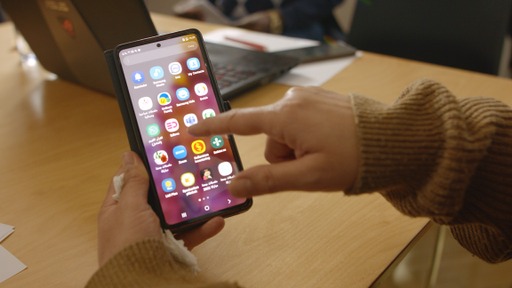 WWW.föräldrar, utvärderingAv Lena Hagerman		InledningProjektet WWW.föräldrar har haft sin styrka i en tydlig förankring av behov hos målgruppen, samarbetet mellan två på området Gamlegården aktiva föreningar och sin flexibilitet. Projektet har utformats i samarbete med Arbete och välfärdsförvaltningen, Kristianstads kommun och finansierats av Länsstyrelsen Skåne. Uppföljning och utvärdering tydliggörs dels inom den kvalitativa och narrativa ramen och dels genom en kvantitativ enkätutvärdering som presenteras först i rapporten. I den inledande texten problematiseras denna del av projektets uppföljning. En kvalitativ och öppen intervju med kulturtolken och teamledare på familjeservice avslutar utvärderingen.Projektet har utgått från identifierade behov inom främst fyra områden hos målgruppen. Den första rör den grundläggande kompetensen i förståelsen och hanteringen av den digitala världen. Den andra handlar om förmåga och kunskap om att hitta korrekt information på nätet, inte minst kopplat till olika typer av stöd. Den tredje tar upp föräldrarollens utmaningar i allmänhet och den fjärde de digitala utmaningarna kopplat till föräldrarollen i synnerhet. Under projektets gång uppstod behov av information och dialog kring socialtjänstens uppdrag utifrån den desinformationskampanj som pågick och fortfarande pågar i sociala medier, i första hand riktat till gruppen arabisktalande. Hanteringen av det behovet utgör ett exempel på projektets tydliga förankring i målgruppen men också dess flexibilitet.För att kvantitativt försöka mäta insatsernas påverkan/effekt på deltagarna utformade projektgruppen, inklusive projektledaren och företrädare för de båda föreningarna, en digital enkät. Ansvaret för uppföljningen har legat på Arbete och välfärdsförvaltningens utvecklingsenhet. Då enkäten skulle besvaras i den egna telefonen utgjorde den också en del av träningen i digital kompetens. Ambitionen med den första enkäten var att den skulle omfatta så många som möjligt av de delar som fanns i projektets upplägg. Under projektets gång blev det dock allt tydligare vilka områden som utkristalliserades som mest centrala. Då också den första enkätversionen uppfattades som lång och besvärlig att fylla i gjordes en avslutande enkät som endast omfattade några av de ursprungliga frågorna. De som projektgruppen ville fokusera på.Tanken var att samma enkät skulle fyllas i vid tre tillfällen; innan den första kursen påbörjades och då efter genomgång av handledarna, ungefär vid halvtid även då i samband med kurstillfälle och vid kursens avslut efter avslutad sista lektion. Så har det inte blivit. Till viss del beror detta på en ovana och en osäkerhet som finns hos målgruppen både avseende att besvara enkäter och kring att göra det digitalt. För att underlätta för handledarna, som ansvarade för genomgång av och stöd vid ifyllandet av enkäten, hölls ett digitalt möte där de fick en egen genomgång av enkätens frågor samt allmän information att förmedla till de som skulle besvara enkäten till exempel vikten av att svara så ärligt som möjligt. I efterhand kan vi konstatera att även stödet till handläggarna hade behövt stärkas. Samtidigt behöver ambitionsnivån för resultatens tillförlitlighet ställas i relation till sammanhanget. Det fanns ett ambitiöst anslag att försöka uppnå en hög svarsfrekvens utifrån att enkäten skulle fyllas i vid kurstillfällena och att både göra mätningar som skulle fånga startläget, rörelsen under pågående kurs samt slutresultatet men i efterhand så kan vi konstatera att den nivån var för hög utifrån projektets resurser kopplat till utvärdering.Trots en stark förankring i arbetsgruppen och ett förarbete inför ifyllandet så har inte svarsfrekvensen motsvarat projektets högt ställda förväntningar. Resultatet får tolkas med försiktighet. Trots det finns några tendenser som visar på förändringar hos kursdeltagarna i några av de fyra områden som beskrevs ovan; grundläggande digital kompetens, kunskap om och kompetens att söka stöd vid behov, föräldraförmågan i allmänhet och kopplat till digitala krav i synnerhet.Den tydligaste förändringen speglas dock i de berättelser och upplevelser som handledare och projektledare vittnat om. Några deltagare har också återkommit och sagt att de fyllt i enkäten fel vid första tillfället. Några därför att de kände en osäkerhet kring att kommunen var del i projektet men också att det var först i efterhand de förstod hur lite de egentligen visste, till exempel om sina barns närvaro på nätet. Nedan problematiseras vidare kring enkätuppföljningen.EnkätfrågorSamma enkät skickades ut både vid halvtid och vid kursavslut efter de första kurserna. Enkätsvaren utskildes genom att respondenten angav när under kursen enkäten fylldes i. Då svarsfrekvensen blev sämre än förväntat beslutade projektgruppen att skicka ut en avslutande enkät till samtliga deltagare igen med färre frågor, främst kopplat till antal delfrågor under huvudrubriker exempelvis trygghet i föräldrarollen. De frågorna var, utöver grundläggande som könLever du med barnHar du ensam ansvaret för barnenHar du e-legitimation, bankid, mobilt bank id, Freja eller annanJag kan använda följande digitala verktyg, instämmer ----instämmer inte, E-legitimation, mobilt bankid, digital ansökan om ledighet och sjukanmälan för mitt barn, installera appar, leta information på nätet, smsa, ta bilder med mobilen, Unikum och Tieto.Jag har loggat in på följande sidor; Unikum, TietoJag har god kunskap om vilka krav som ställs på mig som förälder avseende; stödja mitt barn att nå målen i skolan, hålla mig uppdaterad på UnikumUpplevd trygghet i föräldrarollen kopplat till; stödjande nätverk, kännedom om vad mitt barn gör på nätet, kunskap vart jag vänder mig vid behov av stöd.Sammantaget besvarar ovanstående frågor olika delar av projektets huvudområden; digital grundkompetens, att söka korrekt och relevant kunskap, stöd i föräldrarollen i allmänhet och i synnerhet kopplat till digitala utmaningar.ResultatInledningsvis presenteras några utmaningar i tolkning och analys av materialet och därefter synliggörs några identifierade tendenser som bedöms vara av intresse att lyfta.Ju lägre svarsfrekvens desto mindre användbart och relevant blir det att uttrycka resultatet i procent. Projektets mål var åttio kursdeltagare totalt, vilket har uppnåtts, men svarsfrekvensen för enkäterna ligger betydligt lägre.Trettioen personer har besvarat enkäten vid kursstart och tjugosju vid avslut. Då endast sju personer besvarade enkäten vid halvtid hanteras inte den vidare i sammanställningen. Av de 31 som besvarade enkäten vid kursstart uppgav 4 att de inte lever med barn. Utifrån att enkätfrågornas fokus var att främst synliggöra deltagarens kompetens kopplat till föräldrarollen väljer vi att sortera bort dessa svar vid kursstart. Vi behåller dem dock vid avslut då de som deltagit i kursen också deltagit i momenten vilket innebär att de därmed kan ha fått en ökad kompetens oaktat om de har barn eller inte. Tillvägagångssättet innebär att antalet respondenter då blir lika, 27 respondenter vid kursstart och 27 vid avslut vilket  gör att diagrammens staplar inte blir missvisande när de redovisas för antal, inte andel.  Då projektet uppkom ur målgruppens behov, vilket synliggjorts i dialog inom ramen för samarbetet med Arbete och välfärdsförvaltningen i Kristianstads kommun, fanns en förväntan kopplat till digital kompetens eller bristande sådan som inte bekräftades i enkätsvaren vid kursstart. Tvärtom svarar flera att de både har god kunskap om men också hanterar de olika digitala verktygen. Det resultatet blir självklart underligt och förvirrande om vi utgått ifrån att det finns ett behov som lyfts av föreningarnas representanter. Det blir också märkligt att en person som redan anser sig ha god digital kompetens väljer att delta i den här typen av utbildning. Det finns flera alternativa tolkningar vi kan göra kring denna motsägelse.- deltagarna har redan god digital kompetens och projektet är onödigt. Här får svaren tolkas utifrån kompletterande samtal med handledarna och projektgruppen som inte ser att detta stämmer vid de olika kursmomenten. Bedömningen baseras ju även på den långa erfarenhet av målgruppens efterfrågan om stöd som båda föreningarna vittnar om. Föreningarna har också fått flera önskemål om att starta nya grupper.- ovana vid att besvara enkäter och bristande förståelse för vad resultatet ska användas till inklusive viss misstro mot att svaret verkligen är anonymt gör att svaren tillrättaläggs enligt den tolkning respondenten gör kring vad som är det önskade svaret. Initialt besvarade också enkäten vid samma tillfälle och här borde deltagarna ha suttit med visst avstånd för att minska risken för tillrättalagda svar utifrån känslan att bordsgrannen kunde kika över axeln. Anledningen till att enkäten besvarades samtidigt var för att handledarna skulle kunna ge språkligt stöd. I efterhand framstår alternativet att erbjuda enkäten på andra språk än svenska som ett bättre alternativ.- respondenten har begränsade kunskaper om det de tillfrågas om men är inte medvetna om hur begränsade, då den medvetenheten kräver mer kompetens. Det initiala svaret speglar således den egna begränsade insikten vilket innebär att en ökad insikt/kunskap och kompetens som uppnås under projektets gång leder till ”sämre” resultat ju mer hen lär sig. Här finns en förmodad brytpunkt när svaret faktiskt återspeglar en reell kompetens men att identifiera den ligger utanför projektet. Utifrån detta resonemang borde då enkätsvaren som vid kursstart instämde i lägre grad med de positiva påståendena visa en mer reell förändring. Det ovanstående resonemanget medför att siffrorna behöver hanteras med både försiktighet och skepsis. Samtidigt behöver vi tillåta oss att ändå använda resultatet då lärdomarna även behöver återkopplas till deltagarna i projektet. Den här sammanställningen kommer därför prova några alternativa sätt att tolka enkätsvaren. Presentationerna utgår ifrån följande resonemang. Om vi tänker att de som vid kursstart svarat med de alternativ som innebär att de redan har god kompetens för sina behov har tillrättalagt sitt svar så kan ett tolkningsperspektiv vara att bortse från dessa och enbart fundera över de återstående tre svarsalternativen. Även om alternativ 3 också visar på viss kompetens så tyder det svaret på en försiktighet och en medvetenhet om att det finns förbättringspotential. Ett stöd för det resonemanget finns också i tanken kring att kursen haft en ögonöppnande effekt enligt resonemanget du kan inte förändra något du inte visste om samt ju mer du vet om en komplex fråga desto mer inser du hur lite du begriper.Ett annat sätt att se på siffrorna är att utifrån ovanstående resonemang enbart fokusera på att se hur många som vid avslut fortfarande väljer alternativen som erbjuds som visar på fortsatt osäkerhet och behov och jämföra med antalet vid kursstart. I den tolkningen ligger då en förväntan på att dessa svar i högre grad speglar personens egentliga åsikt. Slutligen kan vi välja att betrakta startenkäten främst som en träning på att besvara enkäter och helt bortse från vad siffrorna visar och i stället fokusera enbart på slutresultatet. Då blir uppföljningen en slutmätning som egentligen enbart säger något om nedslaget vid denna tidpunkt, ingenting om kursens påverkan. Om vi väljer att se på de siffrorna behöver vi då förstå vad vi utgår ifrån. Även om deltagarna självklart hade olika behov, erfarenheter och kompetenser är det kanske ett rimligt antagande att de faktiskt deltog i kursen därför att den erbjöd något de behövde. Det antagandet stöds ju också av de erfarenheter som handledarna vittnar om och inte minst det faktum att kurserna startade överhuvudtaget. När vi nu går vidare till att titta på siffrorna så behövs därför viss uppmärksamhet kring vilket perspektiv vi betraktar svaren ifrån.Grundläggande digital kompetensI nedanstående tabell utgör den första stapeln de 27 personer som fyllde i enkäten vid kursstart och stapeln två de 27 som i vid kursens slut. Svaren utgör medelvärde där alternativen går från att instämma helt i påståendet ”jag kan hantera” till att inte instämma alls. Kommentar: Resultatet motsvarar inte de förväntningar som fanns kopplat till behoven som projektet utgått ifrån och den effekt kurserna var tänkta att uppnå. Ovanstående siffror får dock inget stöd i de erfarenheter som projektledare, kulturtolk och handledare vittnar om. Detta bekräftas också när svaren på den konkreta frågan om deltagaren har bankid besvaras med ja vilket samtliga 27 vid kursstart gör. Då handledarna bekräftat att flera deltagare inte hade E-legitimation vid kursstart indikerar detta att enkäten inte fylldes i innan kursstarten utan snarare i anslutning till några av de första lektionerna.Värt att notera är också skillnaden mellan svaren på digitalt bank id och e-legitimation då bankid ju är en e-legitimation. I slutsvaret tycks denna insikt fallit på plats då medelvärdet på båda frågorna är 3.5. (om alla instämmer helt blir värdet 4)Ett annat sätt att se på siffrorna är att utgå från de som initialt inte instämde i påståendet alls eller endast till viss del utifrån att det svaret i högre grad speglade det behov av stöd som fanns i målgruppen. Här vill vi då undersöka om antalet som svarar att de inte alls eller endast delvis instämmer minskar.Inte heller här är bilden helt entydig. Exempelvis tycks inte kompetensen kring att smsa ha påverkats alls av kurserna. Detsamma tycks gälla digitalt bank id vilket inte ligger i linje med kursledarnas erfarenheter som redan påpekats. Om inte frågorna besvarades innan kursstart kan detta dock förklara siffrorna då momentet var ett av de första som genomfördes i de flesta av grupperna. Den digitala osäkerheten tycks ha ökat efter kursslut kopplat till frågan om att installera appar. En tolkning är att kursen öppnat upp förståelsen för den stora världen av möjligheter vilket initialt kanske kan ge en känsla av ökad osäkerhet.Söka informationI enkäten fanns en fråga kopplad till att söka information. Det konstaterade behovet av att veta var korrekt information finns och kunna ta reda på vilket stöd som finns utgjorde ett av projektets huvudfokus. Frågan fanns därför inkluderad vid varje kurstillfälle även om några lektioner hade informationssökande som fokus.Siffrorna visar på en ökad säkerhet efter kursstart då 22 av 27 instämmer helt eller till stora delar i påståendet att ”jag kan söka information på nätet”. Vid kursstart är det 18 av 27. Siffran kan tyckas låg men utifrån det inledande resonemanget om att den initiala mätningen får hanteras med försiktighet så visar siffran på en minsta nivå men är i realiteten troligtvis högre.I slutet på enkäten fanns några fritextfrågor. Syftet med dessa har främst varit att tydliggöra och fördjupa förståelsen för respondenternas faktiska kunskap, kompetens och kännedom i de områden som projektet lyfter. Frågorna har därmed tjänat som en sorts kontrollfrågor.Huvudfrågan löd: Vad gör du och vart vänder du dig om du behöver stöd med följande; Misstanke om att mitt barn använder droger, Misstanke om att mitt barn har svårigheter i skolan, Misstanke om att mitt barn är utsatt på nätet samt Misstanke om att något annat barn än mitt/mina egna far illa.Då svaren skrevs i fritext så behöver de tolkas och kategoriseras. Jag väljer att redovisa dem på följande sätt. Hur många har svarat vet ej, svar som inte kan anses vara relevanta för frågeställningen och de som är konstruktiva och relevanta. Nedan redovisas antal svar i kategorierna  på frågan ”Misstanke om att ditt barn far illa på nätet”. Både för svaren vid kursstart och avslut går ett bort då dessa svar är skrivna på arabiska respektive somaliska.Även om kategoriseringen kan anses vara en subjektiv sådan så visar diagrammet ändå på en intressant skillnad. Flera tycks vid kursslut hantera frågan om vad de gör och vart de vänder sig för att få stöd på ett konstruktivare, kompetentare sätt än de som besvarade frågan vid kursstart.Vid kursstart är det endast tre respondenter som uppger att de vänt sig till polisen. Vid kursavslut har den siffran stigit till 11. Utöver att de handlingsalternativ som föreslås i slutmätningen i högre grad är konstruktiva och relevanta tyder de också på någon form av förändring i kunskap om men också tillit till myndigheten. I sammanhanget en viktig tendens.Trygghet i föräldrarollenFrågorna kopplade till trygghet till föräldrarollen i allmänhet redogörs för i tabellen nedan. Här väljer vi att titta på hur många som inte alls instämde eller bara till del.Återigen är tendensen inte att kursen kan sägas ha minskat andelen som känner sig nöjda med det stödjande nätverket eller säker på vad barnen gör på nätet. Den här bilden bekräftar antagandet att kursens primära effekt i något avseende varit en ökad insikt om bristande insikt. Som en deltagare uttryckte saken. Hade jag besvarar frågan idag hade jag sagt att jag inte hade en aning om vilken djungel mitt barn vistas i på nätet. Jag tyckte jag hade koll.Vi kan välja att enbart se på resultatet för enkäten som besvarades vid kursens slut för frågan ”Jag har god kännedom om vad mitt barn gör på nätet”.Här framkommer en mer splittrad bild som ändå visar på att en majoritet vid kursslut anser sig ha god kännedom om vad deras barn gör på nätet. Fritextsvaren visar också att de flesta vid kursslut uppger ett konstruktivt förslag på agerande om denna kännedom hade inkluderat att barnet på något sätt varit utsatt på nätet.Trygghet i föräldrarollen kopplat till skolan och sociala medierProjektets fördjupningsdelar handlade om de digitala system som skolan använder och de förväntningar och krav du som förälder därmed har på dig både att känna till vilka de är och hur du använder dem. I enkäten fanns både direkta ja och nej frågor kopplat till systemen och bedömningsfrågor på skalan från att instämma i påståendet helt, till stora delar, till vissa delar eller inte alls.I den första tabellen redogörs för frågan om deltagaren har loggat in på systemen Unikum och Tieto som hanterar frånvaro och resultat för skolelever. Den intressantaste stapeln är kanske hur svaren ser ut för alternativet -alltid vid behov. Detta då alternativet har en direkt koppling både till kännedom om, kompetens kring hur men också en bedömning av när inloggning är relevant. Här visar tabellerna på en tydlig rörelse mot ökande andel för båda systemen vid kursslut.Svaren ovan kan jämföras med de för frågan om deltagaren har kunskap om vilka krav som ställs på hen som förälder när det gäller att hålla sig uppdaterad kring vad som läggs in på Unikum.Även här finns en ganska stor grupp som svarar att de instämmer helt redan vid kursstart men den gruppen har minskat vid kursslut.  Det kanske kan tolkas som att svaret vid kursslut och stapeln som visar svaret instämmer till stora delar speglar en reell förändring både utifrån rörelsen att de som inte instämmer alls minskat vid kursslut men också att de som fått större insikt valt att modifiera sitt svar. För att ytterligare tydliggöra bilden av fördjupningsdelens resultat presenteras förändring kopplat till ett något konkretare exempel än logga in nämligen påståendet ”jag kan använda digital ansökan om ledighet för barn”. Även här är alternativen; instämmer inte, instämmer delvis, instämmer till stora delar och instämmer helt.Inte heller här blir bilden tydlig kring vilken förändring kursen har inneburit. Återigen kan den högre stapeln vid kursstart för instämmer helt problematiseras. Om vi jämför med svaret för frågan om deltagaren har loggat in i systemet för frånvarohantering svarar 9 personer nej på den frågan. I stapeln nedan är det dock bara 8 deltagare som menar att de inte instämmer alls eller delvis. Om du aldrig har gjort det så kanske frågan bör besvaras med en något ödmjukare inställning då jag faktiskt inte kan veta att jag kan förrän jag har gjort det. Avslutningsvis tittar vi hur respondenterna ställer sig vid kursslut till påståendet att hen kan sjukanmäla sitt barn i skolans digitala system. Att 23 av 27 instämmer till stora delar eller helt tyder på att en övervägande majoritet vid kursslut oaktat ingångsläget anser sig ha adekvat kompetens för att hantera en digital sjukanmälan.Avslutande reflektion enkätundersökningenÄven med en skeptisk och försiktig tolkning av ovanstående siffror tydliggörs några förändringar som troligtvis bör tillskrivas kurserna.Bilden av att den digitala kompetensen förändrats är entydig. Bilden av förändringen som en förbättrad kompetens får stöd både av de kvalitativa/narrativa utvärderingen som av fritextfrågorna.Enkätsvaren pekar på en trolig ökning av insikt för respondenternas om deras faktiska kompetens och kunskap.Fritextfrågorna tyder på både en ökad kunskap om var information kan och bör sökas och en ökad benägenhet att se myndigheten som ett relevant alternativ vid behov av stöd. Detta skulle även kunna tolkas som en ökad tillit.Intervju kulturtolk och teamledare Familjeservice  Bakgrund: Projektet ”world wide webb föräldrar” syftade till att överbrygga den klyfta som pandemin innebar mellan de med tillräcklig digital kompetens och de med otillräcklig. Projektet baserades på det tydliga behov av stöd föreningarnas medlemmar och andra ut målgruppen gav uttryck för. En målgrupp med utmaningar kopplat även till bristande språkkunskaper och andra segregationsmekanismer. Kombinationen av insatser i projektet, med kurser i digitala system och föräldraskap som erbjudits av föreningarna samt en kulturtolk anställd på familjeservice i bostadsområdet, som har kunnat lotsa föräldrar vidare till kommunens stödinsatser, har ökat de nyanlända/deltagande familjernas egna skyddsfaktorer.Ur projektansökan ” Familjeservice erbjuder rådgivande och stödjande samtal till familjer med barn i åldern 0-20 år och de arrangerar föräldrautbildningar i grupp. Verksamheten har sina lokaler på Gamlegården. I sin dagliga verksamhet möter de medborgare vars behov kan skilja sig åt i allt från praktiskt stöd med andra myndigheter till stöd i relationer inom familjen. En förutsättning för att Familjeservice ska kunna agera som detta stöd är att familjer som är i behov av dem har kännedom om denna verksamhet och att familjeservice får till en allians och har ett mandat hos medborgaren som tillåter att stödja och ge råd. Med en kulturtolk kopplad till familjeservice kan verksamheten i större utsträckning än hittills vara en resurs för nyanlända familjer och familjer med utländsk bakgrund boende på Gamlegården. En kulturtolk kan möjliggöra deltagande i föräldragrupper och vara med i enskilda samtal (planerade såväl som spontana). En kulturtolk kan även stärka samverkan mellan kommunen och ideella aktörer i området och nå fler föräldrar och familjer på Gamlegården.”En av projektets styrkor har varit den tydliga förankringen av målgruppens behov både kopplat till det föreningarna har uppmärksammat och det som kulturtolken i sin tidigare roll som kommunanställd tolk har fångat upp. Nedan intervjuas kulturtolken Ronak Melawali och teamledare Genc Uca på Familjeservice för att försöka fånga vad de ser som projektets tydligaste framgångsfaktorerna kopplat till kulturtolkens roll.FramgångsfaktorernaFörankring i området.Ronak har varit en ambassadör för både familjeservice och förvaltningen. Ronak är en etablerad profil med hög grad av förtroende då hon under många år arbetat som tolk inom socialtjänsten. Hon har deltagit i flera omhändertagande och andra känslomässigt pressade situationer men har lyckats bibehålla sin position som trovärdig och kompetent både internt i förvaltningen och externt i projektets målgrupper och andra boende på området. Under projektet har familjeservice dragit nytta av detta då förankringen och tilliten redan fanns på plats när Ronak fick tjänsten som kulturtolk. Ronak har också bidragit till att öka kännedomen om familjeservice och de möjligheter till stöd som de erbjuder, både för familjer/föräldrastöd i grupp som samtal med enskilda eller enskilda familjer. Genom hennes position och höga förtroende har familjeservice framträtt som en möjlighet som den tidigare inte sågs som. Även om informationen hade nått fram så hade den inte fått effekt utan den tillit som den fick när det var Ronak som förde fram den. Genc lyfter vid flera tillfällen vilken stor betydelse det hade att det var Ronak som hade rollen som kulturtolk.Ronak ses inte som representant för den kommunala ”myndigheten”. Med sin bakgrund ses hon som en av målgruppen då hon har gått igenom integrations/delaktighetsprocessen tillsammans med sin familj och har egna barn och därmed även den erfarenheten.Det förtroende som Ronak har innebär att samtalet kan börja direkt. Hon kan prata om vikten av att lyfta känslan av skam som är förknippat med att söka hjälp. Hon lyfter diskussioner kring synen på att söka hjälp och ställa frågor kring vilka konsekvenserna blir om vi inte söker stöd när vi behöver. Hon kan ställa frågor kring hur du bäst skyddar dina barn, genom att söka hjälp eller genom att låta bli då det känns skamfyllt. Mervärde som projektet tillförtEftersom Ronak har arbetat på Arbete och välfärdsförvaltningen i många år har flera av dem hon mött i projektet, som varit i kontakt med förvaltningen, träffat henne i rollen som tolk. Flera kontakter har också funnits både från hennes föreningsengagemang och att hon bor i nära anslutning till Gamlegården. Det direkta samarbetet med föreningarna är dock nytt. Att träffa medlemmarna i en miljö där de upplever sig som hemma och trygga har gjort att diskussionerna varit öppna. Diskussioner och resonemang som inte varit möjliga inom ramen för den kommunala verksamhetens stundtals snäva ram för vad som kan lyftas och sägas utan att det blir ”dålig stämning” och svårt att hantera. Det forum som föreningarna har skapat är unikt. Vinsterna är ömsesidiga. Den kommunala verksamheten når ut därför att den blir begripliggjord av någon som både vet hur målgruppen har det och hur den kommunala verksamheten faktiskt fungerar. Målgruppen får en ökad förankring och tilltro i det samhälle man lever i, oro minskar och skyddsfaktorerna ökar. I förlängningen har denna förändrade syn på kommunal verksamhet som en möjlighet till stöd i stället för ett hot betydelse för barnens syn på samhället. I sin yttersta konsekvens har en förändrad syn på våra gemensamma offentliga institutioner en stor betydelse för den sociala hållbarheten. Samarbetet har även betydelse för de som är aktiva i föreningarna då de nu har en ökad kunskap om vilka stödresurser som finns kopplat till projektets frågor. Även om både projektledare och kursledare är väletablerade så fanns det mycket information som var ny även för dem. Projektet innebar därför ett stort stöd även i den ”vanliga” stödrollen som projektledare och handledare vanligtvis har i föreningarna eftersom de enklare kan lotsa medlemmar vidare till kommunala och andra resurser nu.ResultatDet finns inga besökssiffror  för familjeservice direkt kopplat till projektet. Vid projektets början bestämdes att det inte skulle föras någon specifik statistik kopplat till deltagare eller besökare som kommit i kontakt med familjeservice via projektet. Det fanns flera skäl till det ställningstagandet. Eftersom familjeservice alltid följer antalet deltagare i sina olika insatser går det ändå att utläsa om detta förändras. Resultatet visar att det skett en klar och tydlig ökning både av deltagare i grupperna och även av enskilda under projekttiden.Ronak har varit i föreningarna flera gånger och pratat om föräldragrupperna och annat stöd som familjeservice erbjuder. Hon upplever att det nu finns ett större intresse för att undersöka möjligheter till och ta emot stöd från kommunen generellt. Det är något som har hänt, säger hon, något har lossnat. Det märks också i förhållande till förvaltningens andra verksamheter som till exempel missbruks- och beroendevården.Mycket har kretsat kring desinformationskampanjen. Ronak upplever att informationen har lugnat men också inneburit att fler har vågat söka stöd. Lite tips och stöd direkt men också att våga söka fortsatt hjälp. I förlängningen har frågorna som desinformationskampanjen fokuserat kring inte bara väckt oro utan också bidragit till diskussioner och samtal kring orosanmälningar och omhändertagande som aldrig ägt rum på samma sätt som inom ramen för projektet. Här är projektledare, kulturtolk och handledare helt eniga. Projektet har erbjudit en trygg plats för mycket svåra samtal om saker som gruppen aldrig diskuterat öppet förut. Utöver att möjliggöra samtalen, diskussionerna och dialogen så har de aktiva i projektet lyckats härbärgera upprörda känslor men också sett till att samtalen blivit konstruktiva och stärkande för de som deltagit. För deltagarna/föräldrarna har det bidragit till en känsla av sammanhang och därmed också en ökad trygghet.Ronak lyfter att båda föreningarna är positiva krafter men det också  finns motkrafter. Hon tänker att många nog har börjat vakna. Det finns negativa motkrafter men inte i den utsträckning som fanns förr.Det positiva ryktet sprider sig. Folk fråga Ronak om de kan börja i kurserna på familjeservice.Sammanfattning och tankar framåt.Genc gärna vill ha kvar Ronak. Ser ett stort värde i den direkta kontakten med föreningarna och vill att den bibehålls. Både Jamal och Lisa är tydligare kontakter nu. Det ligger ett ansvar på Genc att hålla en öppen kanal för att ge stöd till dem vid behov. Men också kunna nå föreningarnas medlemmar vid behov. Största vinsten är samarbetet med de ideella föreningarna.Ronak menar att familjeservice gör ett fantastiskt jobb redan nu men att de kan komma ut mer framför allt till föreningarna. Ge information till föreningarna direkt för att värva deltagare. Passa på att informera när föreningarna har möten.Tillsammans listar de fortsatta utmaningar nedan.De största fortsatta utmaningarna få föräldrarna att lita på att de ska söka hjälp i stället för tvärtom.vissa föräldrar är inte riktigt redo att ta in korrekt information.vissa föreningar är positiva krafter men de finns också motkrafter. felaktiga slutsatsen som kommer från misstroende mot myndighetenden stora skillnaden mellan kulturerde som inte blivit delaktiga i samhälletkanske traumadesinformationskampanjer på nätetfastnat i samma/begränsande umgänge.det betraktas som skamligt att söka hjälp.Beddingestrand 2023-02-24